PETEK, 17.4.2020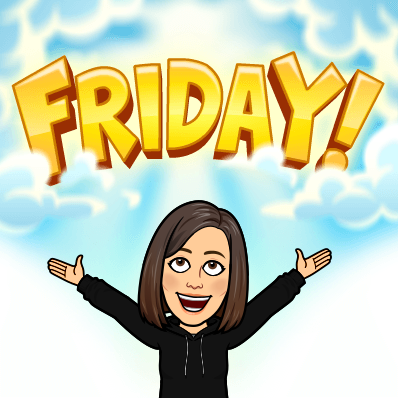 TOLE JE URNIK NAŠEGA DELA: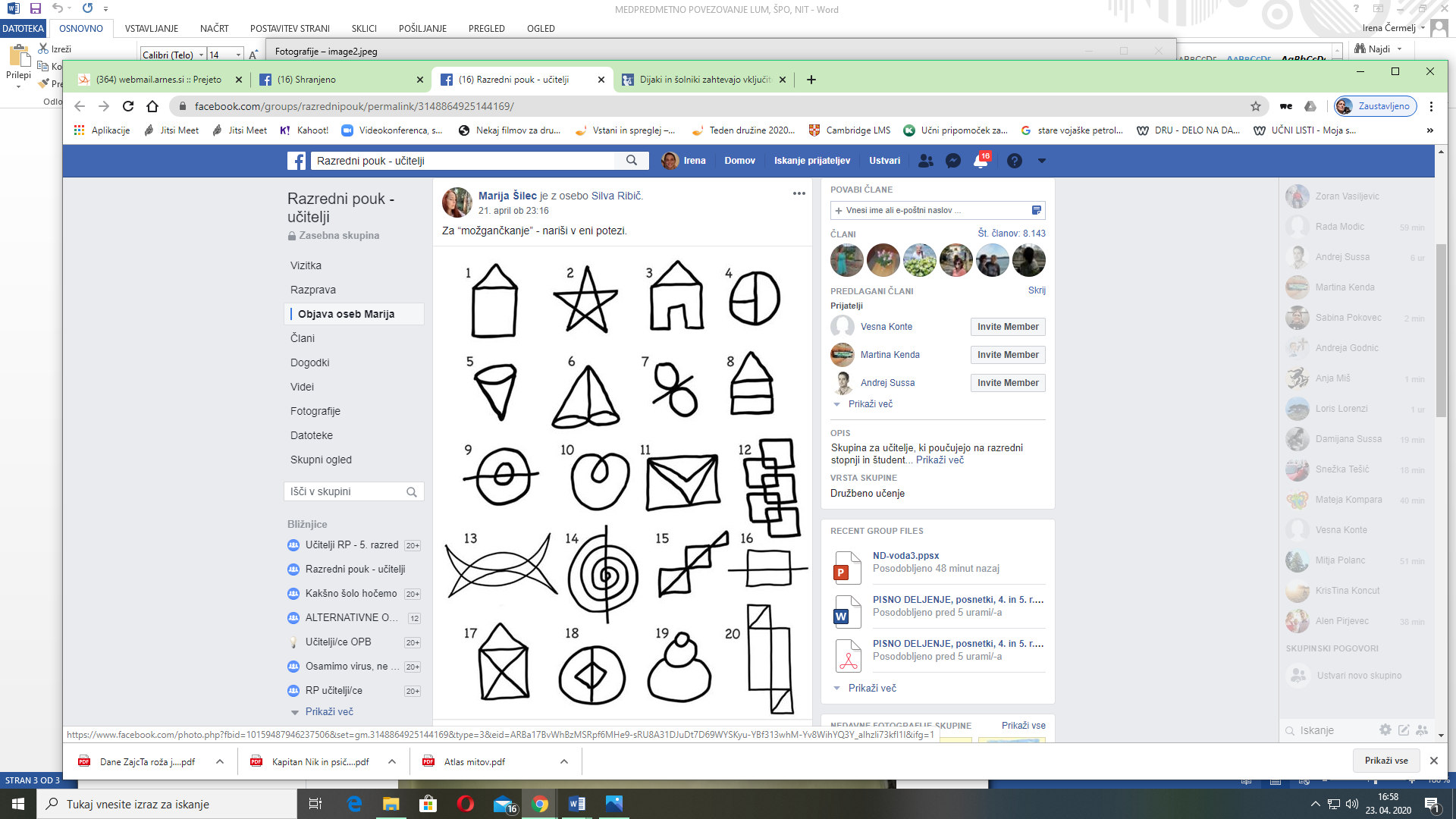 SLOVENSKI JEZIK (2 uri)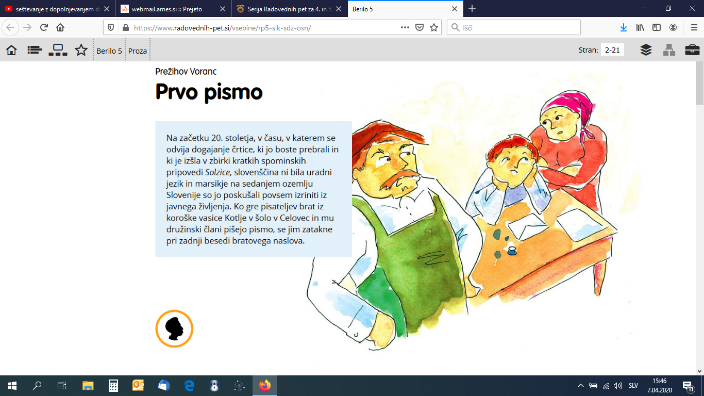 NAVODILA ZA DELO:Preberi si odlomek v berilu na strani 124. Odlomek preberi vsaj 2x, lahko ga tudi poslušaš v interaktivnem gradivu na Radovednih pet. V berilu preberi tudi podatke o avtorju. O njem si lahko ogledaš kratek prispevek na povezavi https://www.youtube.com/watch?v=zyEVCEQQuQESi razumel odlomek: pomagaj si s tem kratkim povzetkom:Poglej si stvarna pojasnila, kjer so naštete manj znane besede. S pomočjo spodnje preglednice poišči njihov pomen. 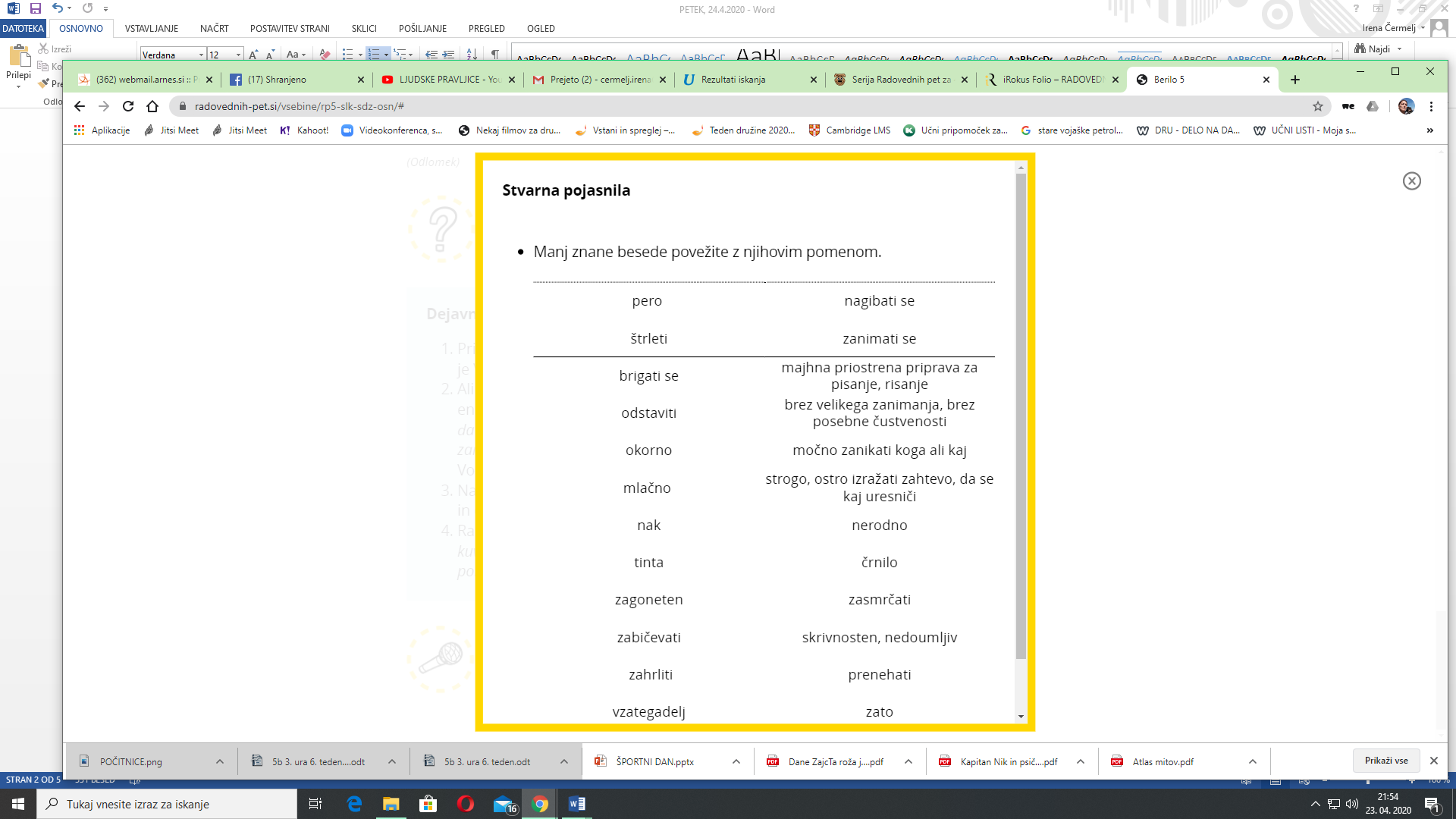 V zvezek zapiši naslov SLOVENIJA, MOJA DEŽALA  in napiši 12 najlepših slovenskih besed, katere bi naučil otroke iz tujine (npr. NAVDUŠENJE,…)Te besede uporabi na enega od dveh načinov:Besede domiselno združi v preprosto pesem (ni potrebna rima)Ob vsaki besedi pojasni, zakaj je tako lepa.@ Zapis iz zvezka mi pošlji še danes na e-mail.TJANavodila za delo učencev, ki nimajo učnih težav:Listen to A SONG Sbp. 73/26. Poslušajte pesem UČB str. 73/26. Practice the time by drawing the hands on the clocks. Na urah narišie kazalce.Sbp. 74/27 Listen and write the time into your notebooks. The title: Exercise.  Poslušajte in napišite uro v zvezke. Naslov: Exercise.Wbp. 75/26. Read the sentences and draw hands on the clocks. DZ str. 75/26. Preberi povedi in uram nariši kazalce. At the end of your workbooks you have Cut outs FOOD. Cut the food and the time and play. Write at least six sentences in your notebooks. Na koncu delovnega zvezka imate Cut outs. UNIT 4 FOOD CARDS. Izrežite hrano in uro in se igrajte. V zvezke napišite vsaj 6 povedi. Glejte spodnji zgled.For example:I have breakfast at 8 o'clock. I eat butter and jam and drink milk.I have lunch at 1 o'clock. I eat...If you wish to, you can read a story in your Stundet's books Sbp. 75 and do exercises about a birthday party Wbp. 77. Kdor želi, lahko prebere zgodbo v učbeniku na str. 75 in naredi vaje o rojstnodnevni zabavi v delovnem zvezku na str. 77. I wish you a lovely holiday. Želim vam lepe počitnice. Navodila za delo učencev, ki imajo učne težave:Listen to A SONG Sbp. 73/26. Poslušajte pesem UČB str. 73/26. Practice the time by drawing the hands on the clocks. Na urah narišie kazalce.Sbp. 74/27 Listen and write the time into your notebooks. The title: Exercise. Poslušajte in napišite uro v zvezke. Naslov: Exercise.Wbp. 75/26. Read the sentences and draw hands on the clocks. DZ str. 75/26. Preberi povedi in uram nariši kazalce. I wish you a lovely holiday. Želim vam lepe počitnice. Uspelo nam je. Šest tednov dela na daljavo.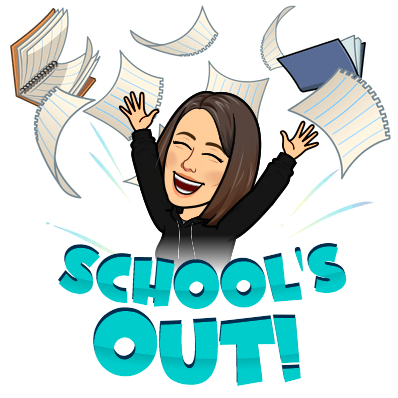 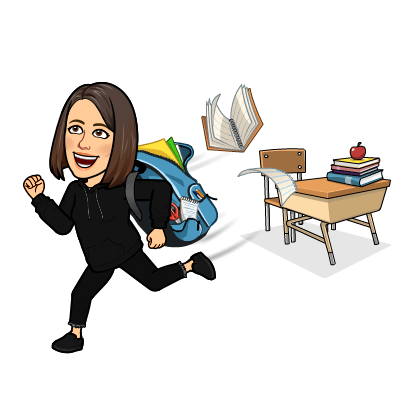 Sedaj pa: Želim vam 	lepe, sproščene, aktivne počitnice BREZ RAČUNALNIKA, BREZ TABLIC.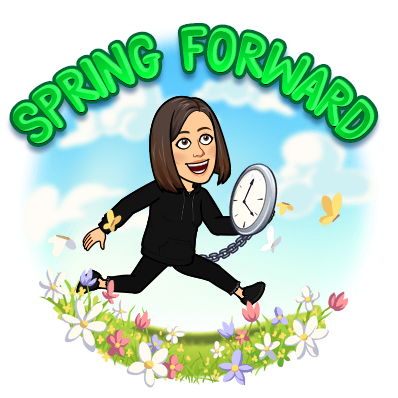 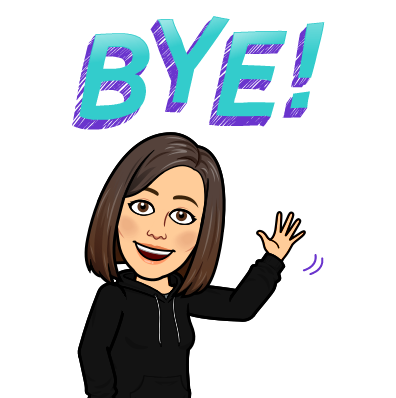 SLOVENŠČINA (2 URI)OBRAVNAVA BERILA: PRVO PISMORazišči manj znane besede.Sestavi raklamoŠPORT (1 URA)GLEJ MEDPREDMETNO POVEZOVANJEGLASBA (1 URA)Na spletni strani šole klikni Glasbena umetnost (6.TEDEN)TJA (1 URA)TIMEUČB str. 73/26, 74/27, DZ str. 75/26 DZ - CUT OUTS FOOD +uraLAŽJE:  UČB str. 73/26, 74/27, DZ str. 75/26 + uraPrvo pismoMati je zjutraj rekla, da bomo pisali v Celovec, kjer študira naš brat. Pismo sem moral pisati jaz. Mati je narekovala in pisal sem lepe čiste črke. Vsi so povedali svoje pozdrave, jaz pa sem jih zapisal. Tudi babic, ki se je umaknila v kuhinjo je prispevala svoj pozdrav. Ko smo pismo dokončali se je v zadnji vrstici razlilo črnilo in mati je zakričala. Novega lista papirja nismo imeli zato smo uporabili pivnik. Pivnik je packo samo poslabšal in iz nje naredil pečat. Mati je vzdihnila in mi dala kuverto. Na kuverto sem napisal naslov in ko smo prišli do mesta Celovec je iz postelje vstal oče in rekel, da nemško ime za Celovec ne bomo pisali in tako sta se z materjo prepirala. Nazadnje smo napisali slovensko Celovec in naslednje jutro sem pismo odnesel na poštoMEDNARODNI DAN KNJIGE, 23. 4.2020PRISLUHNI PRAVLJICAM https://www.youtube.com/results?sp=mAEB&search_query=LJUDSKE+PRAVLJICEhttps://www.youtube.com/watch?v=-MIrE_s1agI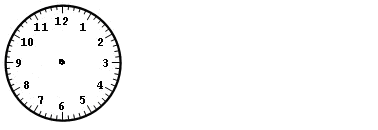 It’s eleven o’clock.It’s half past one.It’s half past three.It’s quarter past four.It’s quarter to nine.It’s five o’clock.It’s eleven o’clock.It’s half past one.It’s half past three.It’s quarter past four.It’s quarter to nine.It’s five o’clock.